Fries Neurologen NetwerkInschrijfformulierFries Neurologen Netwerk bijeenkomstHotel Oostergoo, Grou28 mei 2019		 dhr./ mevr. *	* Graag aangeven wat van toepassing is Voornaam:		Initialen:				Achternaam:	Neuroloog* / AIOS */ anders*, nml Werkadres:	Postcode/plaats:	BIG nummer 	 E-Mail adres: 	Datum: 			Handtekening of naam: 	Heeft u een suggestie/verzoek voor een spreker bij de volgende FNN?:Ik zou graag de volgende spreker bij een volgende FNN horen spreken:Naam spreker:		Onderwerp spreker:	Wilt u a.u.b. dit formulier (graag vóór 21 mei 2019 volledig ingevuld en ondertekend) insturen naar: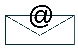 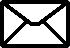 iMeedu							martinzwart@imeedu.nlOude Wetering 27						(mag ook als goed leesbare foto of scan)8043 MV Zwolle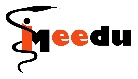 